COMMUNE DE GUERVILLE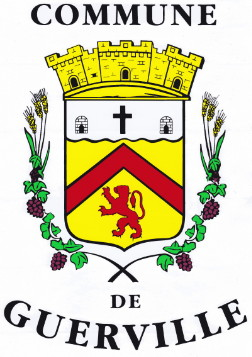 MARCHE PUBLIC DE PRESTATIONS INTELECTUELLESCONTROLE TECHNIQUECREATION D’UN COURT COUVERT DE TENNISACTE D‘ENGAGEMENT A.E.PROCEDURE ADAPTEEDate limite de remise des offres : 19 octobre 2017 à 16h00I. MAITRISE D’OUVRAGEMaître d’ouvrage 					Commune de Guerville 4 Place de la Mairie78930 GUERVILLETél. 01 30 42 63 22 Télécopie : 01 30 42 33 11e-courriel : mairie.guerville@wanadoo.frwww.guerville.frNom, Prénom, 					Mme Evelyne PLACETQualité du signataire du marché : 			Maire de la Commune de GuervillePouvoir adjudicateur ayant reçu délégation de compétence conformément à l’article L.2122-22 du Code Général des Collectivités Territoriales, par la délibération du Conseil Municipal du 10 avril 2014, modifiée par délibération du 10 juillet 2017.Personne habilitée à donner les renseignements prévus à l’article 108 du Code des Marchés Publics : 	Monsieur le Trésorier de Mantes-la-JolieRéférence du comptable assignataire			Monsieur le Trésorier de de la dépense :						Mantes-la-Jolie1 Place Jean Moulin78200 MANTES-LA-JOLIETél. 01 34 79 49 00Le marché est passé en application de l’article 25 du décret 2016-360 du 25 mars 2016II. CONTRACTANT(S) Contractant unique Les cocontractants soussignés, engageant ainsi les personnes physiques ou morales ci-après, groupées : conjoints (cf. grille de répartition des prestations annexée) solidaires, les unes des autreset désignées dans le marché sous le nom « Contrôleur Technique ».Cotraitant A :Cotraitant B :Cotraitant C :Le bureau d’étude, pour tout ce qui concerne l’exécution du présent marché, est représenté par :. . . . . . . . . . . . . . . . . . . . . . . . . . . . . . . . . . . . . . . . . . . . . . . . . . . . . . . . . . . . . . . . . . . . . . . . . . . . . . . dûment mandaté à cet effet, conformément à la convention de mandat annexée.En cas de groupement conjoint, le mandataire est : conjoint solidaire de chacun des membres du groupement pour ses obligations contractuelles à l’égard de la personne publique, pour l’exécution du marché.En cas de sous-traitance, l’acceptation et l’agrément des conditions de paiement des sous-traitants sont fixées par l’annexe 1 (ou dans un formulaire DC4 Déclaration de sous-traitance).Le contractant unique ou les contractants, après avoir pris connaissance du Cahier des Clauses Administratives Particulières (CCAP) et des documents qui y sont mentionnés et du Cahier des Clauses Techniques Particulières (CCTP),Après avoir produit toutes les documents ou attestations prévues conformément à l’article 44 du décret 2016-360AFFIRMENT, sous peine de résiliation de plein droit du contrat, qu’aucune des personnes physiques ou morales pour lesquelles ils interviennent ne tombent sous le coup de l’interdiction découlant de l’article 50 de la loi du 14 avril 1952 modifiée.S’ENGAGENT, sans réserve, conformément aux conditions, clauses et prescriptions imposées par le CCAP, à exécuter les missions objets du marché aux conditions particulières ci-après, qui constituent l’offre.III. OBJET DU MARCHEDESIGNATION DES PRESTATIONSLa présente mission concerne l’intervention du contrôleur technique concrétisée par des avis dans les conditions de l’article L. 111-23 du Code de la Construction et de l’Habitation et portant sur les natures et domaines relatifs à la conception et l’exécution des travaux nécessaires. CONTENU ET ETENDUE DES PRESTATIONSLe contenu et l’étendue des prestations demandées sont décrits plus précisément dans le CCTP.Le présent marché se compose des phases suivantes :Phase 1 : Contrôle des documents de conception et d’exécution sur la base du DCE.Phase 2 : Contrôle sur chantier de la réalisation des ouvrages et des documents nécessaires (durant la 1ère et la 2ème étape de travauxPhase 3 : Vérifications finales en vue de la réception de l’ouvragePhase 4 : Intervention à la demande du Maître de l’Ouvrage pendant la période de garantie de parfait achèvementLe présent marché ne comporte aucune indemnité d'attente ou de dédit.DÉLAIS D’EXÉCUTIONLa durée d'exécution du marché court à compter de l'ordre de service de démarrage des prestations.Les travaux de construction, d’une durée prévisionnelle totale de 4 mois, s’effectueront en 2 exercices.Ils devraient débuter à la fin du second semestre 2017.PRIXLe marché est conclu à prix global et forfaitaire sur phase. Les prix des prestations sont révisables aux conditions mentionnées dans l’article 6.2.3 du CCAP.ANNEXER ICI LA DECOMPOSITION DES PRIX PAR PHASEIV. PAIEMENTSLe maître d’ouvrage se libérera des sommes dues au titre du marché en faisant porter le montant au crédit des comptes ci-après selon la décomposition et la répartition jointes en annexe.Contractant unique ou cotraitant A :Cotraitant B :Cotraitant C :V. ASSURANCESContractant unique ou cotraitant A :Cotraitant B :Cotraitant C :L’attestation d’assurance de chaque cotraitant est jointe au présent contrat.VI. ENGAGEMENT DU CONTROLEUR TECHNIQUELe présent engagement ne vaut que si l’acceptation de l’offre m’est notifiée dans un délai de 120 jours qui court à compter de la date de remise de l’offre.Fait à ………..………..………..………..……..….……….….. le ………..………..…………..………..………..……………Le(s) contractant(s) (cachets et signatures)VII. ACCEPTATION DE L’OFFRE PAR LE POUVOIR ADJUDICATEUREst acceptée la présente offre pour valoir marchéMontant HT du marché : 					.........................................Montant TTC du marché :					 .........................................A .........................................., le ..........................................Signature du représentant du pouvoir adjudicateurElle est complétée par les annexes suivantes : Annexe n°… relative à la présentation d’un sous-traitant (ou DC4) ; Annexe n°… relative à la désignation et répartition des cotraitants en cas de groupement Annexe n°… relative aux demandes de précisions/compléments sur la teneur des offres (ou OUV6) Annexe n°… relative à la mise au point du marché (ou OUV11) ; Autres annexes (A préciser) : .........................................................................................................VIII. NANTISSEMENT OU CESSION DE CREANCESCertificat de cessibilité établi en date du ……............................………à ....................................OUCopie délivrée en unique exemplaire pour être remise à l’établissement de crédit en cas de cession ou de nantissement de créance de :1. La totalité du marché dont le montant est  (indiquer le montant en chiffres et en lettres) : ........................................................................................................................................................................................................................................................................................................2. La partie des prestations que le titulaire n’envisage pas de confier à des sous-traitants bénéficiant du paiement direct, est évaluée à (indiquer en chiffres et en lettres) :..........................................................................................................................................................................................................................................................................................................3. La partie des prestations évaluée à (indiquer le montant en chiffres et en lettres) :..........................................................................................................................................................................................................................................................................................................et devant être exécutée par........................................................................................................en qualité de : membre d’un groupement d’entreprise / sous-traitantA ......................................………….., le ............................………….ANNEXE N° 1 : Relative à la déclaration de sous-traitanceLe présent formulaire est un modèle de déclaration de sous-traitance.Ce document est fourni par le candidat ou le titulaire au pouvoir adjudicateur ou à l’entité adjudicatrice soit au moment du dépôt de l’offre soit après le dépôt de l’offre.A – Identification du pouvoir adjudicateurDésignation du pouvoir adjudicateur :Commune de Guerville – 4 Place de la Mairie – 78930 GUERVILLETél. 01 30 42 63 22 – Télécopie : 01 30 42 33 11Personne habilitée à donner les renseignements prévus à l’article 109 du code des marchés publics (nantissements ou cessions de créances) :Madame le Maire - Commune de Guerville – 4 Place de la Mairie – 78930 GUERVILLEB – Objet du marché publicMarché n° 2017-003CONTROLE TECHNIQUE Création d’un court couvert de Tennis .C – Objet de la déclaration du sous-traitantLa présente déclaration de sous-traitance constitue : (Cocher la case correspondante.) une annexe à l’acte d’engagement remis par le candidat ; un acte spécial portant acceptation du sous-traitant et agrément de ses conditions de paiement ;D – Identification du candidat du marché public………………………………………………………………………………………………………………………………………………………………………………………………………………………………………………………………………………………………………………………………………E – Identification du sous-traitantNom commercial et dénomination sociale :…………………………………………………………………………………………………………………………………………………………….Adresse ……………………………………………………………………………………………………………………………………………….……………………………………………………………………………………………………………………………………………………………Adresse électronique : ……………………………………………………………………………………………………………………….Numéro de téléphone : ………………………………………………….  Télécopie :………………………………………………..Numéro de SIRET : ………………………………………………………………………  Code APE :……………………………………Numéro de TVA intracommunautaire : ………………………………………………………………………………………………..Personne(s) physique(s) ayant le pouvoir d’engager le sous-traitant : …………………………………………………………………………………………………………………………………………………………….Le sous-traitant déclare remplir les conditions pour avoir droit au paiement direct (article 115 du code des marchés publics) : (Cocher la case correspondante.)NON                                      OUIF –Nature et prix des prestations sous-traitéesNature des prestations sous-traitées :Montant maximum des sommes à verser par paiement direct au sous-traitant :Taux de la TVA :			 …………………………………..Montant maximum HT :		 …………………………………..Montant maximum TTC : 		…………………………………..Modalités de variation des prix :Voir article 6.2.3 du CCAPG – Conditions de paiementCompte à créditer :(Joindre un relevé d’identité bancaire ou postal.)Conditions de paiement prévues par le contrat de sous-traitance :Le sous-traitant demande à bénéficier d’une avance : (Cocher la case correspondante.)NON                                      OUIH – Capacités du sous-traitantRécapitulatif des pièces demandées par le pouvoir adjudicateur dans le règlement de consultation qui doivent être fournies, en annexe du présent document, par le sous-traitant pour justifier de ses capacités professionnelles, techniques et financières :I – Attestations sur l’honneur du sous-traitantLe sous-traitant déclare sur l’honneur :(Article 45 modifié par l'article 39 II 3° de la loi n° 2016-1691 du 9 décembre 2016 relative à la transparence, à la lutte contre la corruption et à la modernisation de la vie économique)1° Ne pas avoir fait l’objet d'une condamnation définitive pour l'une des infractions prévues aux articles 222-34 à 222-40, 313-1, 313-3, 314-1, 324-1, 324-5, 324-6, 421-1 à 421-2-4, 421-5, 432-10, 432-11, 432-12 à 432-16, 433-1, 433-2, 434-9, 434-9-1, 435-3, 435-4, 435-9, 435-10, 441-1 à 441-7, 441-9, 445-1 à 445-2-1 ou 450-1 du code pénal, aux articles 1741 à 1743, 1746 ou 1747 du code général des impôts et pour les marchés publics qui ne sont pas des marchés publics de défense ou de sécurité aux articles 225-4-1 et 225-4-7 du code pénal, ou pour recel de telles infractions, ainsi que pour les infractions équivalentes prévues par la législation d'un autre Etat membre de l'Union européenne.2° Avoir souscrit les déclarations lui incombant en matière fiscale ou sociale ou avoir acquitté les impôts, taxes, contributions ou cotisations sociales exigibles dont la liste est fixée par voie réglementaire.3°a) Ne pas être soumis à la procédure de liquidation judiciaire prévue à l'article L. 640-1 du code de commerce ou faisant l'objet d'une procédure équivalente régie par un droit étranger ;b) Ne pas faire  l'objet, à la date à laquelle l'acheteur se prononce sur la recevabilité de leur candidature, d'une mesure de faillite personnelle ou d'une interdiction de gérer en application des articles L. 653-1 à L. 653-8 du code de commerce, ou d'une mesure équivalente prévue par un droit étranger ;c) Ne pas être admis à la procédure de redressement judiciaire instituée par l'article L. 631-1 du code de commerce ou à une procédure équivalente régie par un droit étranger, qui ne justifient pas avoir été habilitées à poursuivre leurs activités pendant la durée prévisible d'exécution du marché public ;4°  :a) Ne pas avoir été ou être sanctionné pour méconnaissance des obligations prévues aux articles L. 8221-1, L. 8221-3, L. 8221-5, L. 8231-1, L. 8241-1, L. 8251-1et L. 8251-2 du code du travail ou qui ont été condamnées au titre de l'article L. 1146-1 du même code ou de l'article 225-1 du code pénal ;b) Ne pas avoir mis en œuvre l’obligation de négociation prévue à l’article L. 2242-5 du code du travail au 31 décembre de l'année précédant celle au cours de laquelle a lieu le lancement de la procédure de passation du marché public.c) Ne pas être condamné au titre du 5° de l'article 131-39 du code pénal ou qui sont des personnes physiques condamnées à une peine d'exclusion des marchés publics.5° Ne pas avoir fait l’objet d'une mesure d'exclusion des contrats administratifs en vertu d'une décision administrative prise en application de l'article L. 8272-4 du code du travail.J –Cession ou nantissement des créances résultant du marché publicLa présente déclaration de sous-traitance constitue un acte spécial ; le titulaire établit qu’aucune cession ni aucun nantissement de créances résultant du marché public ne font obstacle au paiement direct du sous-traitant, dans les conditions prévues aux textes en vigueur régissant la commande publique, en produisant en annexe du DC3 :l’exemplaire unique ou le certificat de cessibilité du marché public qui lui a été délivré,OUune attestation ou une mainlevée du bénéficiaire de la cession ou du nantissement de créances.La présente déclaration de sous-traitance constitue un acte spécial modificatif :le titulaire demande la modification de l’exemplaire unique ou du certificat de cessibilité prévus à l’article 106 du code des marchés publics qui est joint au présent document ;OUl’exemplaire unique ou le certificat de cessibilité ayant été remis en vue d’une cession ou d’un nantissement de créances et ne pouvant être restitué, le titulaire justifie soit que la cession ou le nantissement de créances concernant le marché public est d’un montant tel qu’il ne fait pas obstacle au paiement direct de la partie sous-traitée, soit que son montant a été réduit afin que ce paiement soit possible. Cette justification est donnée par une attestation ou une mainlevée du bénéficiaire de la cession ou du nantissement de créances résultant du marché qui est jointe au présent document.K – Acceptation et agrément des conditions de paiement du sous-traitantA ............................, le ........................... 		A............................., le ...........................Le sous-traitant						 Le candidatLe  pouvoir adjudicateur, compétent pour signer le marché, accepte le sous-traitant et agrée ses conditions de paiement.A .................................., le ...........................Le pouvoir adjudicateur :M/Mmecontractant personnellementLa sociétéRCSReprésentée pardûment habilité(e),AdresseN° SIRETCode NAFTVA intracommunautaireM/Mmecontractant personnellementLa sociétéRCSReprésentée pardûment habilité(e),AdresseN° SIRETCode NAFTVA intracommunautaireM/Mmecontractant personnellementLa sociétéRCSReprésentée pardûment habilité(e),AdresseN° SIRETCode NAFTVA intracommunautaireM/Mmecontractant personnellementLa sociétéRCSReprésentée pardûment habilité(e),AdresseN° SIRETCode NAFTVA intracommunautaireCompte ouvert au nom deSous le numéro Clé RIBBanque Code Banque Code GuichetCompte ouvert au nom deSous le numéro Clé RIBBanque Code Banque Code GuichetCompte ouvert au nom deSous le numéro Clé RIBBanque Code Banque Code GuichetCompagnie d’assuranceN° de policeCompagnie d’assuranceN° de policeCompagnie d’assuranceN° de policeCompte ouvert au nom deSous le numéro Clé RIBBanque Code Banque Code Guichet